Xalapa-Enríquez, Veracruz, a treinta y uno de marzo de dos mil veintidós.VISTO el estado que guardan las constancias que obran en el expediente de la verificación vinculante de las obligaciones de transparencia del Sujeto Obligado citado al rubro, correspondiente al año dos mil veintidós, se procede a emitir el presente dictamen, en razón de los siguientes:A N T E C E D E N T E S.I. Con fecha diecisiete de diciembre de dos mil veintiuno, mediante el Acuerdo ODG/SE-95/17/12/2021 el Pleno aprobó el calendario de verificaciones integradas y simplificadas de las obligaciones de transparencia comunes y específicas a una muestra aleatoria de los Sujetos Obligados que conforman el padrón del Instituto Veracruzano de Acceso a la Información y Protección de Datos Personales para el ejercicio 2022.II. Intégrese el expediente respectivo identificado con la clave IVAI/VEOFI-198/002/2022 que le correspondió de acuerdo al registro del Procedimiento de Verificación y Seguimiento del Cumplimiento de las Obligaciones de Transparencia para el ejercicio 2022.III. Con fecha veintiuno de febrero de dos mil veintidós, se inició la revisión de las obligaciones de transparencia comunes y específicas del cuarto trimestre de dos mil veintiuno en la Plataforma Nacional de Transparencia del Sujeto Obligado de conformidad a su tabla de aplicabilidad, en virtud de que una vez realizada una búsqueda exhaustiva, no se encontró una dirección determinada de Portal de Internet.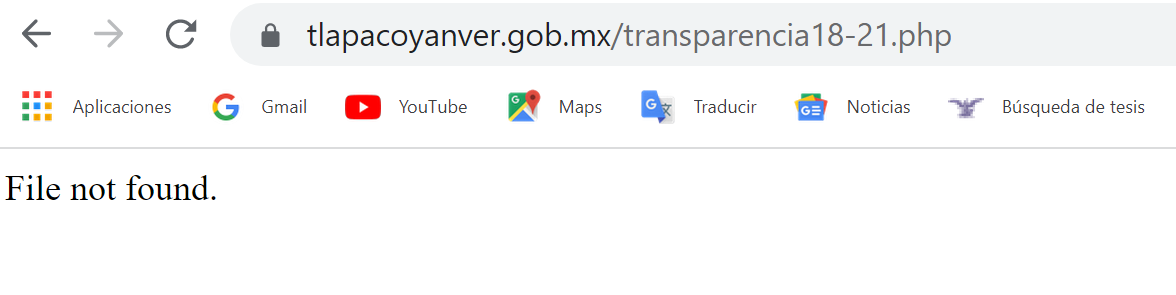 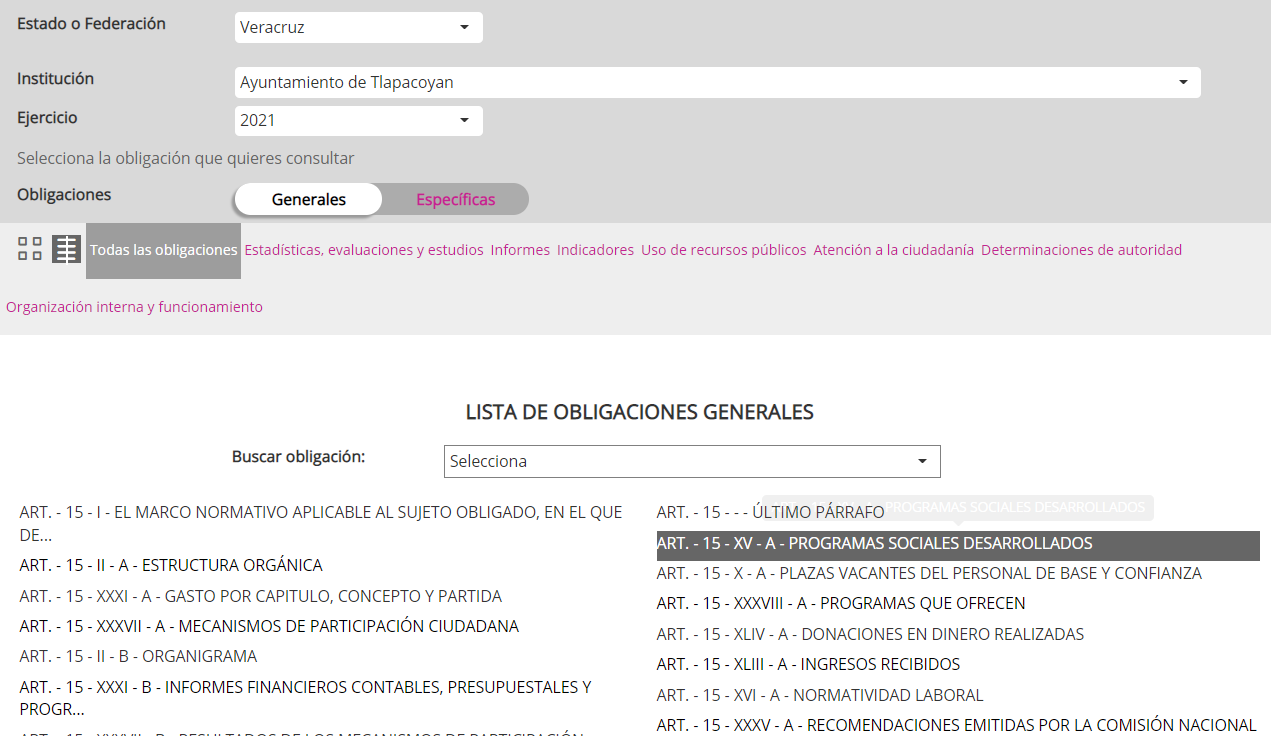 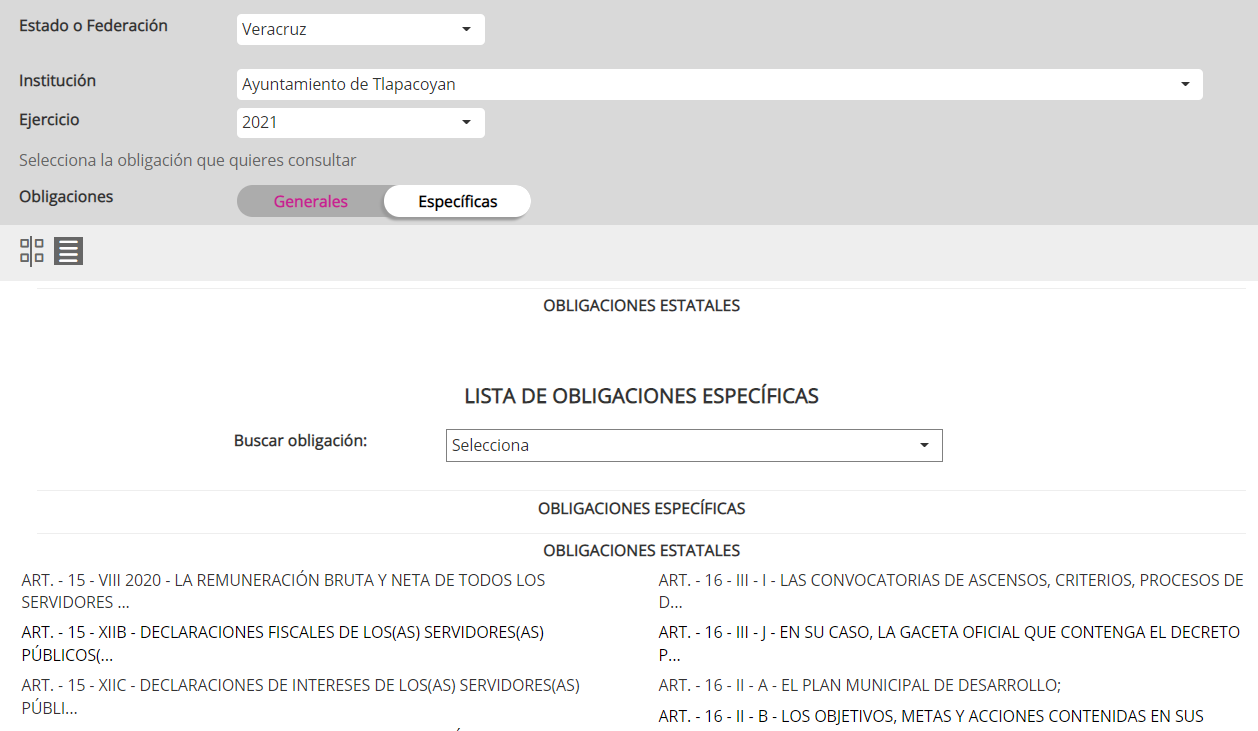 IV. Con fecha veintiuno de febrero de dos mil veintidós, se concluyó la revisión de las obligaciones de transparencia comunes y específicas del cuarto trimestre de dos mil veintiuno en la Plataforma Nacional de Transparencia del Sujeto Obligado. C O N S I D E R A N D O S1. La Dirección de Capacitación y Vinculación Ciudadana es competente para emitir el presente dictamen de conformidad con lo establecido en los artículos 29, 30, 31, 32, 106 fracciones VIII, IX y X de la Ley número 875 de Transparencia y Acceso a la Información Pública del Estado de Veracruz (Ley de Transparencia Local); 43 fracción VI y 46 fracciones VI y VII del Reglamento Interior del Instituto Veracruzano de Acceso a la Información y Protección de Datos Personales (Reglamento Interior); Décimo Primero de los Lineamientos Técnicos Generales para la publicación, homologación y estandarización de la información de las obligaciones establecidas en el Título Quinto y en la fracción IV del artículo 31 de la Ley General de Transparencia y Acceso a la Información Pública, publicado en el Diario Oficial de la Federación el veintiocho de diciembre de dos mil veinte (Lineamientos Técnicos Generales); Décimo Segundo de los Lineamientos Generales para la publicación de la información establecida en la Ley número 875 de Transparencia y Acceso a la Información Pública para el Estado de Veracruz de Ignacio de la Llave, aprobados mediante el Acuerdo ODG/SE-17/26/03/2021, publicados en la Gaceta Oficial del Estado el treinta y uno de marzo de dos mil veintiuno (Lineamientos Generales Locales); 10, 11 y 12 de los Lineamientos que establecen el procedimiento de verificación y seguimiento del cumplimiento de las obligaciones de transparencia que deben publicar los Sujetos Obligados del Estado de Veracruz de Ignacio de la Llave en los Portales de Internet y en la Plataforma Nacional de Transparencia, aprobados mediante el Acuerdo ODG/SE-41/26/06/2020, publicados en la Gaceta Oficial del Estado el quince de julio de dos mil veinte (Lineamientos de Verificación).2. Con la finalidad de corroborar que la publicación y la actualización de la información del cuarto trimestre de dos mil veintiuno se encuentren de conformidad con los elementos de forma, términos, plazos y formatos establecidos en los  Lineamientos Técnicos Generales y en los Lineamientos Generales Locales, se revisó la información publicada únicamente en la Plataforma Nacional de Transparencia del Sujeto Obligado, siendo que los resultados obtenidos se precisan en la Memoria Técnica de Verificación, la cual se adjunta al presente como parte integrante del mismo.De esta manera, conforme a la verificación realizada al Sujeto Obligado citado al rubro obtuvo un puntaje del noventa y ocho punto cuarenta y ocho por ciento 98.48% del Índice Global de Cumplimiento en Portales de Transparencia únicamente en la Plataforma Nacional de Transparencia.En virtud de lo anterior, resulta procedente emitir el siguiente:D I C T A M E NPRIMERO. El Sujeto Obligado cumplió parcialmente con la publicación y actualización de la información concerniente a sus obligaciones de transparencia comunes y específicas establecidas de la Ley General de Transparencia y Acceso a la Información Pública y de la Ley número 875 de Transparencia y Acceso a la Información Pública del Estado de Veracruz.SEGUNDO. Con fundamento en los artículos 88 fracción II de la Ley General de Transparencia y Acceso a la Información Pública; 32 fracción II de la Ley número 875 de Transparencia y Acceso a la Información Pública del Estado de Veracruz; 13, 14, 15, 16, 18 y 19 de los Lineamientos de Verificación; tal y como se advierte en la Memoria Técnica de Verificación, el Sujeto Obligado debe cumplir con los requerimientos que se formulan de conformidad con lo siguiente:Requerimientos derivados de la verificación de las obligaciones de transparencia establecidas en la Ley General de Transparencia y Acceso a la Información PúblicaRequerimientos derivados de la verificación de las obligaciones de transparencia establecidas en la Ley número 875 de Transparencia y Acceso a la Información Pública del Estado de Veracruz de Ignacio de la LlaveTERCERO. Notifíquese al Titular de la Unidad de Transparencia del Sujeto Obligado, para que, dentro del plazo de diez días hábiles, contados a partir del día hábil siguiente al de la notificación del presente dictamen, atienda los requerimientos contenidos en la Memoria Técnica de Verificación descritas en el numeral SEGUNDO del presente dictamen, de conformidad a los artículos 88 fracción II de la Ley General de Transparencia y Acceso a la Información Pública; 32 fracción II de la Ley número 875 de Transparencia y Acceso a la Información Pública del Estado de Veracruz; 16, 18 y 19 de los Lineamientos de Verificación.CUARTO. Notifíquese al Titular de la Unidad de Transparencia del Sujeto Obligado, para que, dentro del plazo de diez días hábiles, contados a partir del día hábil siguiente al de la notificación del presente dictamen, publique la información concerniente a sus obligaciones de transparencia comunes y específicas del cuarto trimestre de dos mil veintiuno en el sitio de Portal de Internet correspondiente, de conformidad a lo establecido en los artículos 60 de la Ley General de Transparencia y Acceso a la Información Pública; 12, 13 y 14 de la Ley número 875 de Transparencia y Acceso a la Información Pública del Estado de Veracruz; con relación a los Lineamientos Cuarto, fracción I, de los Lineamientos Técnicos Generales; y Quinto, fracción I, de los Lineamientos Generales Locales.QUINTO. Se solicita al Titular de la Unidad de Transparencia del Sujeto Obligado, para que, al día hábil siguiente de transcurrido el plazo establecido en el punto anterior, informe a este Instituto por medio oficialía de partes, o en su caso, a las direcciones de correo electrónico siguientes: direcciondecapacitacion.ivai@outlook.com y contacto@verivai.org.mx, el nombre y cargo del responsable de publicar la información, así como el de su superior jerárquico.SEXTO. Se hace del conocimiento al Titular de la Unidad de Transparencia del Sujeto Obligado que, en caso de no solventar los requerimientos, se procederá en términos de lo previsto en el artículo 88 penúltimo párrafo de la Ley General de Transparencia y Acceso a la Información Pública; 32 penúltimo párrafo de la Ley número 875 de Transparencia y Acceso a la Información Pública del Estado de Veracruz; 20, 21 y 22 de los Lineamientos de Verificación, y se notificaría a su Superior Jerárquico, a efecto de que, den cumplimiento y atención adecuada al presente dictamen. Asimismo, podría hacerse acreedor a la imposición de una medida de apremio, de conformidad con lo señalado en los artículos 198 y 201 de la Ley General de Transparencia y Acceso a la Información Pública; con relación a los artículos armonizados 242 y 252 de la Ley número 875 de Transparencia y Acceso a la Información Pública del Estado de Veracruz.Lo anterior, con independencia de que, en su caso, se podrían configurar las causas de sanción establecidas en las fracciones II y XIV del artículo 257 de la Ley número 875 de Transparencia y Acceso a la Información Pública del Estado de VeracruzSÉPTIMO. Notifíquese el presente dictamen al Sujeto Obligado, por medio del sistema de notificaciones electrónicas, dentro de los tres días hábiles siguientes a su aprobación, con fundamento en el artículo 15 de los Lineamientos de Verificación.Así lo dictaminó, el Maestro César Hernández Flores, Jefe de la Oficina de Supervisión e Investigación Institucional de la Dirección de Capacitación y Vinculación Ciudadana.César Hernández FloresJefe de la Oficina de Supervisión e Investigación Institucional de la Dirección de Capacitación y Vinculación Ciudadana.Art. 70 - Fracción II. Su estructura orgánica completa, en un formato que permita vincular cada parte de la estructura, las atribuciones y responsabilidades que le corresponden a cada servidor público, prestador de servicios profesionales o miembro de los sujetos obligados de conformidad con las disposiciones aplicablesArt. 70 - Fracción II. Su estructura orgánica completa, en un formato que permita vincular cada parte de la estructura, las atribuciones y responsabilidades que le corresponden a cada servidor público, prestador de servicios profesionales o miembro de los sujetos obligados de conformidad con las disposiciones aplicablesArt. 70 - Fracción II. Su estructura orgánica completa, en un formato que permita vincular cada parte de la estructura, las atribuciones y responsabilidades que le corresponden a cada servidor público, prestador de servicios profesionales o miembro de los sujetos obligados de conformidad con las disposiciones aplicablesArt. 70 - Fracción II. Su estructura orgánica completa, en un formato que permita vincular cada parte de la estructura, las atribuciones y responsabilidades que le corresponden a cada servidor público, prestador de servicios profesionales o miembro de los sujetos obligados de conformidad con las disposiciones aplicablesArt. 70 - Fracción II. Su estructura orgánica completa, en un formato que permita vincular cada parte de la estructura, las atribuciones y responsabilidades que le corresponden a cada servidor público, prestador de servicios profesionales o miembro de los sujetos obligados de conformidad con las disposiciones aplicablesCriterioValoraciónTipoObservaciones, Recomendaciones y/o RequerimientosCriterio 13. Hipervínculo al organigrama completo del sujeto obligado (forma gráfica de la estructura orgánica), acorde a su normatividad, el cual deberá contener el número de dictamen o similar0.5RequerimientoEn este criterio se indica que algunos registros no contienen información, y no se justifica con nota, incumple con los Lineamientos Técnicos Generales. Se le requiere al sujeto obligado cumplir con la información pública.Criterio 20. Nota. Este criterio se cumple en caso de que sea necesario que el sujeto obligado incluya alguna aclaración relativa a la información publicada y/o explicación por la falta de información 0.5RequerimientoEn este criterio se indica que algunos registros no contienen información, y no se justifica con nota, incumple con los Lineamientos Técnicos Generales. Se le requiere al sujeto obligado cumplir con la información pública.Criterio 22. El soporte de la información permite su reutilización0.5RequerimientoEn este criterio se indica que algunos registros presentados, no contiene la información que permita su reutilización, incumple con los Lineamientos Técnicos Generales. Se le requiere al sujeto obligado cumplir con la información pública.Art. 70 - Fracción III. Las facultades de cada ÁreaArt. 70 - Fracción III. Las facultades de cada ÁreaArt. 70 - Fracción III. Las facultades de cada ÁreaCriterioValoraciónTipoObservaciones, Recomendaciones y/o RequerimientosCriterio 4. Denominación de la norma en la que se establecen sus facultades y el fundamento legal (articulo y/o fracción)0.5RequerimientoEn este criterio se indica que algunos registros no contiene información, incumple con los Lineamientos Técnicos Generales. Se le requiere al sujeto obligado cumplir con la información pública.Criterio 12. Nota. Este criterio se cumple en caso de que sea necesario que el sujeto obligado incluya alguna aclaración relativa a la información publicada y/o explicación por la falta de información.0.5RequerimientoEn este criterio se indica que algunos registros no contiene nota, justificando la carencia de información en algunos criterios, incumple con los Lineamientos Técnicos Generales. Se le requiere al sujeto obligado cumplir con la información pública.Criterio 14. El soporte de la información permite su reutilización0.5RequerimientoEn este criterio se indica que los registros presentados, no contiene la información que permita su reutilización, incumple con los Lineamientos Técnicos Generales. Se le requiere al sujeto obligado cumplir con la información pública.Art. 70 - Fracción V. Indicadores interés públicoArt. 70 - Fracción V. Indicadores interés públicoArt. 70 - Fracción V. Indicadores interés públicoCriterioValoraciónTipoObservaciones, Recomendaciones y/o RequerimientosArt. 70 - Fracción VI. Indicadores de resultadosArt. 70 - Fracción VI. Indicadores de resultadosArt. 70 - Fracción VI. Indicadores de resultadosCriterioValoraciónTipoObservaciones, Recomendaciones y/o RequerimientosArt. 70 - Fracción X. El número total de las plazas y del personal de base y confianza, especificando el total de las vacantes, por nivel de puesto, para cada unidad administrativaArt. 70 - Fracción X. El número total de las plazas y del personal de base y confianza, especificando el total de las vacantes, por nivel de puesto, para cada unidad administrativaArt. 70 - Fracción X. El número total de las plazas y del personal de base y confianza, especificando el total de las vacantes, por nivel de puesto, para cada unidad administrativaArt. 70 - Fracción X. El número total de las plazas y del personal de base y confianza, especificando el total de las vacantes, por nivel de puesto, para cada unidad administrativaArt. 70 - Fracción X. El número total de las plazas y del personal de base y confianza, especificando el total de las vacantes, por nivel de puesto, para cada unidad administrativaCriterioValoraciónTipoObservaciones, Recomendaciones y/o RequerimientosCriterio 9. Por cada puesto y/o cargo de la estructura vacante se incluirá un hipervínculo a las convocatorias a concursos para ocupar cargos públicos abiertos a la sociedad en general o sólo abiertos a los(as) servidores(as) públicos(as) del sujeto obligado, difundidas en la fracción XIV del artículo 70 de la Ley General0.5RequerimientoEl sujeto obligado no realizó la carga de la información en términos de los Lineamientos Técnicos Generales. Se le requiere al sujeto obligado cumplir con la carga de información pública.Criterio 26. El soporte de la información permite su reutilización0.5RequerimientoEn este criterio se indica que el registro presentado, no contiene la información que permita su reutilización, incumple con los Lineamientos Técnicos Generales. Se le requiere al sujeto obligado cumplir con la información pública.Art. 70 - Fracción XV. La información de los programas de subsidios, estímulos y apoyos, en el que se deberá informar respecto de los programas de transferencia, de servicios, de infraestructura social y de subsidio, en los que se deberá contener lo siguiente:Art. 70 - Fracción XV. La información de los programas de subsidios, estímulos y apoyos, en el que se deberá informar respecto de los programas de transferencia, de servicios, de infraestructura social y de subsidio, en los que se deberá contener lo siguiente:Art. 70 - Fracción XV. La información de los programas de subsidios, estímulos y apoyos, en el que se deberá informar respecto de los programas de transferencia, de servicios, de infraestructura social y de subsidio, en los que se deberá contener lo siguiente:Art. 70 - Fracción XV. La información de los programas de subsidios, estímulos y apoyos, en el que se deberá informar respecto de los programas de transferencia, de servicios, de infraestructura social y de subsidio, en los que se deberá contener lo siguiente:Art. 70 - Fracción XV. La información de los programas de subsidios, estímulos y apoyos, en el que se deberá informar respecto de los programas de transferencia, de servicios, de infraestructura social y de subsidio, en los que se deberá contener lo siguiente:CriterioValoraciónTipoObservaciones, Recomendaciones y/o RequerimientosCriterio 3. Ámbito (catálogo): Local/Federal0.5RequerimientoEn este criterio se indica que el registro contiene nota, justificando la carencia de información en algunos criterios, sin embargo informan un trimestre anterior y no el 4to trimestre en estudio, también mencionan los ejercicio 2020 y 2022, ejercicios que son incorrectos, ya que se esta verificando el 4to trimestre del ejercicio 2021, por lo que incumple con los Lineamientos Técnicos Generales. Se le requiere al sujeto obligado cumplir con la información pública.Criterio 4. Tipo de programa (catálogo): Programa de transferencia/Programa de servicios/Programa de infraestructura social/Programa de subsidio/Programa mixto0.5RequerimientoEn este criterio se indica que el registro contiene nota, justificando la carencia de información en algunos criterios, sin embargo informan un trimestre anterior y no el 4to trimestre en estudio, también mencionan los ejercicio 2020 y 2022, ejercicios que son incorrectos, ya que se esta verificando el 4to trimestre del ejercicio 2021, por lo que incumple con los Lineamientos Técnicos Generales. Se le requiere al sujeto obligado cumplir con la información pública.Criterio 5. Denominación del programa0.5RequerimientoEn este criterio se indica que el registro contiene nota, justificando la carencia de información en algunos criterios, sin embargo informan un trimestre anterior y no el 4to trimestre en estudio, también mencionan los ejercicio 2020 y 2022, ejercicios que son incorrectos, ya que se esta verificando el 4to trimestre del ejercicio 2021, por lo que incumple con los Lineamientos Técnicos Generales. Se le requiere al sujeto obligado cumplir con la información pública.Criterio 6. Denominación del subprograma, vertiente o modalidad a la que pertenece el beneficiario, en su caso0.5RequerimientoEn este criterio se indica que el registro contiene nota, justificando la carencia de información en algunos criterios, sin embargo informan un trimestre anterior y no el 4to trimestre en estudio, también mencionan los ejercicio 2020 y 2022, ejercicios que son incorrectos, ya que se esta verificando el 4to trimestre del ejercicio 2021, por lo que incumple con los Lineamientos Técnicos Generales. Se le requiere al sujeto obligado cumplir con la información pública.Criterio 7. El programa es desarrollado por más de un área o sujeto obligado (catálogo): Sí/No0.5RequerimientoEn este criterio se indica que el registro contiene nota, justificando la carencia de información en algunos criterios, sin embargo informan un trimestre anterior y no el 4to trimestre en estudio, también mencionan los ejercicio 2020 y 2022, ejercicios que son incorrectos, ya que se esta verificando el 4to trimestre del ejercicio 2021, por lo que incumple con los Lineamientos Técnicos Generales. Se le requiere al sujeto obligado cumplir con la información pública.Criterio 8. Sujeto(s) obligado(s), en su caso, corresponsable(s) del programa0.5RequerimientoEn este criterio se indica que el registro contiene nota, justificando la carencia de información en algunos criterios, sin embargo informan un trimestre anterior y no el 4to trimestre en estudio, también mencionan los ejercicio 2020 y 2022, ejercicios que son incorrectos, ya que se esta verificando el 4to trimestre del ejercicio 2021, por lo que incumple con los Lineamientos Técnicos Generales. Se le requiere al sujeto obligado cumplir con la información pública.Criterio 9. Área(s) (de acuerdo con el catálogo que en su caso regule la actividad del sujeto obligado) responsable(s) del desarrollo del programa0.5RequerimientoEn este criterio se indica que el registro contiene nota, justificando la carencia de información en algunos criterios, sin embargo informan un trimestre anterior y no el 4to trimestre en estudio, también mencionan los ejercicio 2020 y 2022, ejercicios que son incorrectos, ya que se esta verificando el 4to trimestre del ejercicio 2021, por lo que incumple con los Lineamientos Técnicos Generales. Se le requiere al sujeto obligado cumplir con la información pública.Criterio 10. Denominación del documento normativo en el cual se especifique la creación del programa0.5RequerimientoEn este criterio se indica que el registro contiene nota, justificando la carencia de información en algunos criterios, sin embargo informan un trimestre anterior y no el 4to trimestre en estudio, también mencionan los ejercicio 2020 y 2022, ejercicios que son incorrectos, ya que se esta verificando el 4to trimestre del ejercicio 2021, por lo que incumple con los Lineamientos Técnicos Generales. Se le requiere al sujeto obligado cumplir con la información pública.Criterio 11. Hipervínculo al documento normativo en el cual se especifique la creación del programa0.5RequerimientoEn este criterio se indica que el registro contiene nota, justificando la carencia de información en algunos criterios, sin embargo informan un trimestre anterior y no el 4to trimestre en estudio, también mencionan los ejercicio 2020 y 2022, ejercicios que son incorrectos, ya que se esta verificando el 4to trimestre del ejercicio 2021, por lo que incumple con los Lineamientos Técnicos Generales. Se le requiere al sujeto obligado cumplir con la información pública.Criterio 12. El periodo de vigencia del programa está definido (catálogo):  Sí/No0.5RequerimientoEn este criterio se indica que el registro contiene nota, justificando la carencia de información en algunos criterios, sin embargo informan un trimestre anterior y no el 4to trimestre en estudio, también mencionan los ejercicio 2020 y 2022, ejercicios que son incorrectos, ya que se esta verificando el 4to trimestre del ejercicio 2021, por lo que incumple con los Lineamientos Técnicos Generales. Se le requiere al sujeto obligado cumplir con la información pública.Criterio 13. Fecha de inicio de vigencia del programa llevado a cabo (con el formato día/mes/año) 0.5RequerimientoEn este criterio se indica que el registro contiene nota, justificando la carencia de información en algunos criterios, sin embargo informan un trimestre anterior y no el 4to trimestre en estudio, también mencionan los ejercicio 2020 y 2022, ejercicios que son incorrectos, ya que se esta verificando el 4to trimestre del ejercicio 2021, por lo que incumple con los Lineamientos Técnicos Generales. Se le requiere al sujeto obligado cumplir con la información pública.Criterio 14. Fecha de término de vigencia del programa llevado a cabo (con el formato día/mes/año) 0.5RequerimientoEn este criterio se indica que el registro contiene nota, justificando la carencia de información en algunos criterios, sin embargo informan un trimestre anterior y no el 4to trimestre en estudio, también mencionan los ejercicio 2020 y 2022, ejercicios que son incorrectos, ya que se esta verificando el 4to trimestre del ejercicio 2021, por lo que incumple con los Lineamientos Técnicos Generales. Se le requiere al sujeto obligado cumplir con la información pública.Criterio 15. Diseño0.5RequerimientoEn este criterio se indica que el registro contiene nota, justificando la carencia de información en algunos criterios, sin embargo informan un trimestre anterior y no el 4to trimestre en estudio, también mencionan los ejercicio 2020 y 2022, ejercicios que son incorrectos, ya que se esta verificando el 4to trimestre del ejercicio 2021, por lo que incumple con los Lineamientos Técnicos Generales. Se le requiere al sujeto obligado cumplir con la información pública.Criterio 16. Objetivo(s) general(es)0.5RequerimientoEn este criterio se indica que el registro contiene nota, justificando la carencia de información en algunos criterios, sin embargo informan un trimestre anterior y no el 4to trimestre en estudio, también mencionan los ejercicio 2020 y 2022, ejercicios que son incorrectos, ya que se esta verificando el 4to trimestre del ejercicio 2021, por lo que incumple con los Lineamientos Técnicos Generales. Se le requiere al sujeto obligado cumplir con la información pública.Criterio 17. Objetivo(s) específico(s)0.5RequerimientoEn este criterio se indica que el registro contiene nota, justificando la carencia de información en algunos criterios, sin embargo informan un trimestre anterior y no el 4to trimestre en estudio, también mencionan los ejercicio 2020 y 2022, ejercicios que son incorrectos, ya que se esta verificando el 4to trimestre del ejercicio 2021, por lo que incumple con los Lineamientos Técnicos Generales. Se le requiere al sujeto obligado cumplir con la información pública.Criterio 18. Alcances (catálogo): Corto plazo/Mediano plazo/Largo plazo/Permanente0.5RequerimientoEn este criterio se indica que el registro contiene nota, justificando la carencia de información en algunos criterios, sin embargo informan un trimestre anterior y no el 4to trimestre en estudio, también mencionan los ejercicio 2020 y 2022, ejercicios que son incorrectos, ya que se esta verificando el 4to trimestre del ejercicio 2021, por lo que incumple con los Lineamientos Técnicos Generales. Se le requiere al sujeto obligado cumplir con la información pública.Criterio 19. Metas físicas0.5RequerimientoEn este criterio se indica que el registro contiene nota, justificando la carencia de información en algunos criterios, sin embargo informan un trimestre anterior y no el 4to trimestre en estudio, también mencionan los ejercicio 2020 y 2022, ejercicios que son incorrectos, ya que se esta verificando el 4to trimestre del ejercicio 2021, por lo que incumple con los Lineamientos Técnicos Generales. Se le requiere al sujeto obligado cumplir con la información pública.Criterio 20. Población beneficiada estimada (número de personas)0.5RequerimientoEn este criterio se indica que el registro contiene nota, justificando la carencia de información en algunos criterios, sin embargo informan un trimestre anterior y no el 4to trimestre en estudio, también mencionan los ejercicio 2020 y 2022, ejercicios que son incorrectos, ya que se esta verificando el 4to trimestre del ejercicio 2021, por lo que incumple con los Lineamientos Técnicos Generales. Se le requiere al sujeto obligado cumplir con la información pública.Criterio 21. Nota metodológica de cálculo (en caso de tratarse de una estimación)0.5RequerimientoEn este criterio se indica que el registro contiene nota, justificando la carencia de información en algunos criterios, sin embargo informan un trimestre anterior y no el 4to trimestre en estudio, también mencionan los ejercicio 2020 y 2022, ejercicios que son incorrectos, ya que se esta verificando el 4to trimestre del ejercicio 2021, por lo que incumple con los Lineamientos Técnicos Generales. Se le requiere al sujeto obligado cumplir con la información pública.Criterio 22. Monto del presupuesto aprobado0.5RequerimientoEn este criterio se indica que el registro contiene nota, justificando la carencia de información en algunos criterios, sin embargo informan un trimestre anterior y no el 4to trimestre en estudio, también mencionan los ejercicio 2020 y 2022, ejercicios que son incorrectos, ya que se esta verificando el 4to trimestre del ejercicio 2021, por lo que incumple con los Lineamientos Técnicos Generales. Se le requiere al sujeto obligado cumplir con la información pública.Criterio 23. Monto del presupuesto modificado0.5RequerimientoEn este criterio se indica que el registro contiene nota, justificando la carencia de información en algunos criterios, sin embargo informan un trimestre anterior y no el 4to trimestre en estudio, también mencionan los ejercicio 2020 y 2022, ejercicios que son incorrectos, ya que se esta verificando el 4to trimestre del ejercicio 2021, por lo que incumple con los Lineamientos Técnicos Generales. Se le requiere al sujeto obligado cumplir con la información pública.Criterio 24. Monto del presupuesto ejercido0.5RequerimientoEn este criterio se indica que el registro contiene nota, justificando la carencia de información en algunos criterios, sin embargo informan un trimestre anterior y no el 4to trimestre en estudio, también mencionan los ejercicio 2020 y 2022, ejercicios que son incorrectos, ya que se esta verificando el 4to trimestre del ejercicio 2021, por lo que incumple con los Lineamientos Técnicos Generales. Se le requiere al sujeto obligado cumplir con la información pública.Criterio 25. Monto destinado a cubrir el déficit de operación0.5RequerimientoEn este criterio se indica que el registro contiene nota, justificando la carencia de información en algunos criterios, sin embargo informan un trimestre anterior y no el 4to trimestre en estudio, también mencionan los ejercicio 2020 y 2022, ejercicios que son incorrectos, ya que se esta verificando el 4to trimestre del ejercicio 2021, por lo que incumple con los Lineamientos Técnicos Generales. Se le requiere al sujeto obligado cumplir con la información pública.Criterio 26. Monto destinado a cubrir los gastos de administración asociados con el otorgamiento de subsidios de las entidades y órganos administrativos desconcentrados0.5RequerimientoEn este criterio se indica que el registro contiene nota, justificando la carencia de información en algunos criterios, sin embargo informan un trimestre anterior y no el 4to trimestre en estudio, también mencionan los ejercicio 2020 y 2022, ejercicios que son incorrectos, ya que se esta verificando el 4to trimestre del ejercicio 2021, por lo que incumple con los Lineamientos Técnicos Generales. Se le requiere al sujeto obligado cumplir con la información pública.Criterio 27. Hipervínculo, en su caso, al documento donde se establezcan las modificaciones a los alcances o modalidades del programa0.5RequerimientoEn este criterio se indica que el registro contiene nota, justificando la carencia de información en algunos criterios, sin embargo informan un trimestre anterior y no el 4to trimestre en estudio, también mencionan los ejercicio 2020 y 2022, ejercicios que son incorrectos, ya que se esta verificando el 4to trimestre del ejercicio 2021, por lo que incumple con los Lineamientos Técnicos Generales. Se le requiere al sujeto obligado cumplir con la información pública.Criterio 28. Hipervínculo al Calendario de su programación presupuestal0.5RequerimientoEn este criterio se indica que el registro contiene nota, justificando la carencia de información en algunos criterios, sin embargo informan un trimestre anterior y no el 4to trimestre en estudio, también mencionan los ejercicio 2020 y 2022, ejercicios que son incorrectos, ya que se esta verificando el 4to trimestre del ejercicio 2021, por lo que incumple con los Lineamientos Técnicos Generales. Se le requiere al sujeto obligado cumplir con la información pública.Criterio 29. Criterios de elegibilidad previstos0.5RequerimientoEn este criterio se indica que el registro contiene nota, justificando la carencia de información en algunos criterios, sin embargo informan un trimestre anterior y no el 4to trimestre en estudio, también mencionan los ejercicio 2020 y 2022, ejercicios que son incorrectos, ya que se esta verificando el 4to trimestre del ejercicio 2021, por lo que incumple con los Lineamientos Técnicos Generales. Se le requiere al sujeto obligado cumplir con la información pública.Criterio 30. Requisitos y procedimientos de acceso0.5RequerimientoEn este criterio se indica que el registro contiene nota, justificando la carencia de información en algunos criterios, sin embargo informan un trimestre anterior y no el 4to trimestre en estudio, también mencionan los ejercicio 2020 y 2022, ejercicios que son incorrectos, ya que se esta verificando el 4to trimestre del ejercicio 2021, por lo que incumple con los Lineamientos Técnicos Generales. Se le requiere al sujeto obligado cumplir con la información pública.Criterio 31. Monto, apoyo o beneficio (en dinero o en especie) mínimo que recibirá(n) el(los) beneficiario(s)0.5RequerimientoEn este criterio se indica que el registro contiene nota, justificando la carencia de información en algunos criterios, sin embargo informan un trimestre anterior y no el 4to trimestre en estudio, también mencionan los ejercicio 2020 y 2022, ejercicios que son incorrectos, ya que se esta verificando el 4to trimestre del ejercicio 2021, por lo que incumple con los Lineamientos Técnicos Generales. Se le requiere al sujeto obligado cumplir con la información pública.Criterio 32. Monto, apoyo o beneficio (en dinero o en especie) máximo que recibirá(n) el(los) beneficiario(s)0.5RequerimientoEn este criterio se indica que el registro contiene nota, justificando la carencia de información en algunos criterios, sin embargo informan un trimestre anterior y no el 4to trimestre en estudio, también mencionan los ejercicio 2020 y 2022, ejercicios que son incorrectos, ya que se esta verificando el 4to trimestre del ejercicio 2021, por lo que incumple con los Lineamientos Técnicos Generales. Se le requiere al sujeto obligado cumplir con la información pública.Criterio 33. Procedimiento de queja o inconformidad ciudadana0.5RequerimientoEn este criterio se indica que el registro contiene nota, justificando la carencia de información en algunos criterios, sin embargo informan un trimestre anterior y no el 4to trimestre en estudio, también mencionan los ejercicio 2020 y 2022, ejercicios que son incorrectos, ya que se esta verificando el 4to trimestre del ejercicio 2021, por lo que incumple con los Lineamientos Técnicos Generales. Se le requiere al sujeto obligado cumplir con la información pública.Criterio 34. Mecanismos de exigibilidad0.5RequerimientoEn este criterio se indica que el registro contiene nota, justificando la carencia de información en algunos criterios, sin embargo informan un trimestre anterior y no el 4to trimestre en estudio, también mencionan los ejercicio 2020 y 2022, ejercicios que son incorrectos, ya que se esta verificando el 4to trimestre del ejercicio 2021, por lo que incumple con los Lineamientos Técnicos Generales. Se le requiere al sujeto obligado cumplir con la información pública.Criterio 35. Mecanismos de cancelación de apoyo, en su caso0.5RequerimientoEn este criterio se indica que el registro contiene nota, justificando la carencia de información en algunos criterios, sin embargo informan un trimestre anterior y no el 4to trimestre en estudio, también mencionan los ejercicio 2020 y 2022, ejercicios que son incorrectos, ya que se esta verificando el 4to trimestre del ejercicio 2021, por lo que incumple con los Lineamientos Técnicos Generales. Se le requiere al sujeto obligado cumplir con la información pública.Criterio 36. Periodo evaluado0.5RequerimientoEn este criterio se indica que el registro contiene nota, justificando la carencia de información en algunos criterios, sin embargo informan un trimestre anterior y no el 4to trimestre en estudio, también mencionan los ejercicio 2020 y 2022, ejercicios que son incorrectos, ya que se esta verificando el 4to trimestre del ejercicio 2021, por lo que incumple con los Lineamientos Técnicos Generales. Se le requiere al sujeto obligado cumplir con la información pública.Criterio 37. Mecanismos de evaluación0.5RequerimientoEn este criterio se indica que el registro contiene nota, justificando la carencia de información en algunos criterios, sin embargo informan un trimestre anterior y no el 4to trimestre en estudio, también mencionan los ejercicio 2020 y 2022, ejercicios que son incorrectos, ya que se esta verificando el 4to trimestre del ejercicio 2021, por lo que incumple con los Lineamientos Técnicos Generales. Se le requiere al sujeto obligado cumplir con la información pública.Criterio 38. Instancia(s) evaluadora(s)0.5RequerimientoEn este criterio se indica que el registro contiene nota, justificando la carencia de información en algunos criterios, sin embargo informan un trimestre anterior y no el 4to trimestre en estudio, también mencionan los ejercicio 2020 y 2022, ejercicios que son incorrectos, ya que se esta verificando el 4to trimestre del ejercicio 2021, por lo que incumple con los Lineamientos Técnicos Generales. Se le requiere al sujeto obligado cumplir con la información pública.Criterio 39. Hipervínculo a los Informes de resultados de la evaluación0.5RequerimientoEn este criterio se indica que el registro contiene nota, justificando la carencia de información en algunos criterios, sin embargo informan un trimestre anterior y no el 4to trimestre en estudio, también mencionan los ejercicio 2020 y 2022, ejercicios que son incorrectos, ya que se esta verificando el 4to trimestre del ejercicio 2021, por lo que incumple con los Lineamientos Técnicos Generales. Se le requiere al sujeto obligado cumplir con la información pública.Criterio 40. Seguimiento que ha dado el sujeto obligado a las recomendaciones que en su caso se hayan emitido0.5RequerimientoEn este criterio se indica que el registro contiene nota, justificando la carencia de información en algunos criterios, sin embargo informan un trimestre anterior y no el 4to trimestre en estudio, también mencionan los ejercicio 2020 y 2022, ejercicios que son incorrectos, ya que se esta verificando el 4to trimestre del ejercicio 2021, por lo que incumple con los Lineamientos Técnicos Generales. Se le requiere al sujeto obligado cumplir con la información pública.Criterio 41. Denominación del indicador0.5RequerimientoEn este criterio se indica que el registro contiene nota, justificando la carencia de información en algunos criterios, sin embargo informan un trimestre anterior y no el 4to trimestre en estudio, también mencionan los ejercicio 2020 y 2022, ejercicios que son incorrectos, ya que se esta verificando el 4to trimestre del ejercicio 2021, por lo que incumple con los Lineamientos Técnicos Generales. Se le requiere al sujeto obligado cumplir con la información pública.Criterio 42. Definición0.5RequerimientoEn este criterio se indica que el registro contiene nota, justificando la carencia de información en algunos criterios, sin embargo informan un trimestre anterior y no el 4to trimestre en estudio, también mencionan los ejercicio 2020 y 2022, ejercicios que son incorrectos, ya que se esta verificando el 4to trimestre del ejercicio 2021, por lo que incumple con los Lineamientos Técnicos Generales. Se le requiere al sujeto obligado cumplir con la información pública.Criterio 43. Método de cálculo (fórmula)0.5RequerimientoEn este criterio se indica que el registro contiene nota, justificando la carencia de información en algunos criterios, sin embargo informan un trimestre anterior y no el 4to trimestre en estudio, también mencionan los ejercicio 2020 y 2022, ejercicios que son incorrectos, ya que se esta verificando el 4to trimestre del ejercicio 2021, por lo que incumple con los Lineamientos Técnicos Generales. Se le requiere al sujeto obligado cumplir con la información pública.Criterio 44. Unidad de medida0.5RequerimientoEn este criterio se indica que el registro contiene nota, justificando la carencia de información en algunos criterios, sin embargo informan un trimestre anterior y no el 4to trimestre en estudio, también mencionan los ejercicio 2020 y 2022, ejercicios que son incorrectos, ya que se esta verificando el 4to trimestre del ejercicio 2021, por lo que incumple con los Lineamientos Técnicos Generales. Se le requiere al sujeto obligado cumplir con la información pública.Criterio 45. Dimensión (catálogo): eficiencia/eficacia/ economía/calidad0.5RequerimientoEn este criterio se indica que el registro contiene nota, justificando la carencia de información en algunos criterios, sin embargo informan un trimestre anterior y no el 4to trimestre en estudio, también mencionan los ejercicio 2020 y 2022, ejercicios que son incorrectos, ya que se esta verificando el 4to trimestre del ejercicio 2021, por lo que incumple con los Lineamientos Técnicos Generales. Se le requiere al sujeto obligado cumplir con la información pública.Criterio 46. Frecuencia de medición0.5RequerimientoEn este criterio se indica que el registro contiene nota, justificando la carencia de información en algunos criterios, sin embargo informan un trimestre anterior y no el 4to trimestre en estudio, también mencionan los ejercicio 2020 y 2022, ejercicios que son incorrectos, ya que se esta verificando el 4to trimestre del ejercicio 2021, por lo que incumple con los Lineamientos Técnicos Generales. Se le requiere al sujeto obligado cumplir con la información pública.Criterio 47. Resultados0.5RequerimientoEn este criterio se indica que el registro contiene nota, justificando la carencia de información en algunos criterios, sin embargo informan un trimestre anterior y no el 4to trimestre en estudio, también mencionan los ejercicio 2020 y 2022, ejercicios que son incorrectos, ya que se esta verificando el 4to trimestre del ejercicio 2021, por lo que incumple con los Lineamientos Técnicos Generales. Se le requiere al sujeto obligado cumplir con la información pública.Criterio 48. Denominación del documento, metodología, base de datos o documento que corresponda en el cual se basaron para medir y/o generar el indicador utilizado0.5RequerimientoEn este criterio se indica que el registro contiene nota, justificando la carencia de información en algunos criterios, sin embargo informan un trimestre anterior y no el 4to trimestre en estudio, también mencionan los ejercicio 2020 y 2022, ejercicios que son incorrectos, ya que se esta verificando el 4to trimestre del ejercicio 2021, por lo que incumple con los Lineamientos Técnicos Generales. Se le requiere al sujeto obligado cumplir con la información pública.Criterio 49. Formas de participación social0.5RequerimientoEn este criterio se indica que el registro contiene nota, justificando la carencia de información en algunos criterios, sin embargo informan un trimestre anterior y no el 4to trimestre en estudio, también mencionan los ejercicio 2020 y 2022, ejercicios que son incorrectos, ya que se esta verificando el 4to trimestre del ejercicio 2021, por lo que incumple con los Lineamientos Técnicos Generales. Se le requiere al sujeto obligado cumplir con la información pública.Criterio 50. Articulación con otros programas sociales (catálogo): Sí/No0.5RequerimientoEn este criterio se indica que el registro contiene nota, justificando la carencia de información en algunos criterios, sin embargo informan un trimestre anterior y no el 4to trimestre en estudio, también mencionan los ejercicio 2020 y 2022, ejercicios que son incorrectos, ya que se esta verificando el 4to trimestre del ejercicio 2021, por lo que incumple con los Lineamientos Técnicos Generales. Se le requiere al sujeto obligado cumplir con la información pública.Criterio 51. Denominación del(los) programa(s) al(los) cual(es) está articulado0.5RequerimientoEn este criterio se indica que el registro contiene nota, justificando la carencia de información en algunos criterios, sin embargo informan un trimestre anterior y no el 4to trimestre en estudio, también mencionan los ejercicio 2020 y 2022, ejercicios que son incorrectos, ya que se esta verificando el 4to trimestre del ejercicio 2021, por lo que incumple con los Lineamientos Técnicos Generales. Se le requiere al sujeto obligado cumplir con la información pública.Criterio 52. Está sujeto a Reglas de Operación (catálogo): Sí/No0.5RequerimientoEn este criterio se indica que el registro contiene nota, justificando la carencia de información en algunos criterios, sin embargo informan un trimestre anterior y no el 4to trimestre en estudio, también mencionan los ejercicio 2020 y 2022, ejercicios que son incorrectos, ya que se esta verificando el 4to trimestre del ejercicio 2021, por lo que incumple con los Lineamientos Técnicos Generales. Se le requiere al sujeto obligado cumplir con la información pública.Criterio 53. Hipervínculo al documento de Reglas de Operación, publicado en el DOF, gaceta, periódico o documento equivalente0.5RequerimientoEn este criterio se indica que el registro contiene nota, justificando la carencia de información en algunos criterios, sin embargo informan un trimestre anterior y no el 4to trimestre en estudio, también mencionan los ejercicio 2020 y 2022, ejercicios que son incorrectos, ya que se esta verificando el 4to trimestre del ejercicio 2021, por lo que incumple con los Lineamientos Técnicos Generales. Se le requiere al sujeto obligado cumplir con la información pública.Criterio 54. Hipervínculo a los informes periódicos sobre la ejecución del programa0.5RequerimientoEn este criterio se indica que el registro contiene nota, justificando la carencia de información en algunos criterios, sin embargo informan un trimestre anterior y no el 4to trimestre en estudio, también mencionan los ejercicio 2020 y 2022, ejercicios que son incorrectos, ya que se esta verificando el 4to trimestre del ejercicio 2021, por lo que incumple con los Lineamientos Técnicos Generales. Se le requiere al sujeto obligado cumplir con la información pública.Criterio 55. Hipervínculo al resultado de las evaluaciones realizadas a dichos informes0.5RequerimientoEn este criterio se indica que el registro contiene nota, justificando la carencia de información en algunos criterios, sin embargo informan un trimestre anterior y no el 4to trimestre en estudio, también mencionan los ejercicio 2020 y 2022, ejercicios que son incorrectos, ya que se esta verificando el 4to trimestre del ejercicio 2021, por lo que incumple con los Lineamientos Técnicos Generales. Se le requiere al sujeto obligado cumplir con la información pública.Criterio 56. Fecha de publicación, en el DOF, gaceta, periódico o documento equivalente, de las evaluaciones realizadas a los programas (con el formato día/mes/año).0.5RequerimientoEn este criterio se indica que el registro contiene nota, justificando la carencia de información en algunos criterios, sin embargo informan un trimestre anterior y no el 4to trimestre en estudio, también mencionan los ejercicio 2020 y 2022, ejercicios que son incorrectos, ya que se esta verificando el 4to trimestre del ejercicio 2021, por lo que incumple con los Lineamientos Técnicos Generales. Se le requiere al sujeto obligado cumplir con la información pública.Criterio 57. Hipervínculo al padrón de beneficiarios o participantes. Este documento deberá ser el publicado en el DOF, Gaceta o cualquier medio oficial según corresponda0.5RequerimientoEn este criterio se indica que el registro contiene nota, justificando la carencia de información en algunos criterios, sin embargo informan un trimestre anterior y no el 4to trimestre en estudio, también mencionan los ejercicio 2020 y 2022, ejercicios que son incorrectos, ya que se esta verificando el 4to trimestre del ejercicio 2021, por lo que incumple con los Lineamientos Técnicos Generales. Se le requiere al sujeto obligado cumplir con la información pública.Criterio 58. Hipervínculo al Padrón de Beneficiarios de programas de desarrollo social federal elaborado y publicado por la Secretaría del Bienestar0.5RequerimientoEn este criterio se indica que el registro contiene nota, justificando la carencia de información en algunos criterios, sin embargo informan un trimestre anterior y no el 4to trimestre en estudio, también mencionan los ejercicio 2020 y 2022, ejercicios que son incorrectos, ya que se esta verificando el 4to trimestre del ejercicio 2021, por lo que incumple con los Lineamientos Técnicos Generales. Se le requiere al sujeto obligado cumplir con la información pública.Criterio 79. Nota. Este criterio se cumple en caso de que sea necesario que el sujeto obligado incluya alguna aclaración relativa a la información publicada y/o explicación por la falta de información 0.5RequerimientoEn este criterio se indica que el registro contiene nota, justificando la carencia de información en algunos criterios, sin embargo informan un trimestre anterior y no el 4to trimestre en estudio, también mencionan los ejercicio 2020 y 2022, ejercicios que son incorrectos, ya que se esta verificando el 4to trimestre del ejercicio 2021, por lo que incumple con los Lineamientos Técnicos Generales. Se le requiere al sujeto obligado cumplir con la información pública.Criterio 81. El soporte de la información permite su reutilización0.5RequerimientoEn este criterio se indica que el registro presentado, no contiene la información que permita su reutilización del formato 15A, incumple con los Lineamientos Técnicos Generales. Se le requiere al sujeto obligado cumplir con la información pública.Art. 70 - Fracción XIX. Los servicios que ofrecen señalando los requisitos para acceder a ellosArt. 70 - Fracción XIX. Los servicios que ofrecen señalando los requisitos para acceder a ellosArt. 70 - Fracción XIX. Los servicios que ofrecen señalando los requisitos para acceder a ellosArt. 70 - Fracción XIX. Los servicios que ofrecen señalando los requisitos para acceder a ellosArt. 70 - Fracción XIX. Los servicios que ofrecen señalando los requisitos para acceder a ellosCriterioValoraciónTipoObservaciones, Recomendaciones y/o RequerimientosCriterio 8. Enumerar y detallar los requisitos. En caso de que existan requisitos que necesiten alguna firma, validación, certificación, autorización o visto bueno de un tercero se deberá señalar la persona o empresa que lo emita. En caso de que el servicio que se esté inscribiendo incluya como requisitos la realización de trámites o servicios adicionales, deberá de identificar plenamente los mismos, señalando además el Sujeto Obligado ante quien se realiza0.5RequerimientoEn este criterio se indica que el registro no contiene nota, justificando la carencia de información en algunos criterios, incumple con los Lineamientos Técnicos Generales. Se le requiere al sujeto obligado cumplir con la información pública.Criterio 10. Hipervínculo al/los formato(s) respectivo(s) publicado(s) en medio de difusión Oficial0.5RequerimientoEn este criterio se indica que el registro no contiene nota, justificando la carencia de información en algunos criterios y hay Hipervínculos que no permiten el acceso, incumple con los Lineamientos Técnicos Generales. Se le requiere al sujeto obligado cumplir con la información pública.Criterio 11. Última fecha de publicación del formato en el medio de difusión oficial 0.5RequerimientoEn este criterio se indica que el registro no contiene nota, justificando la carencia de información en algunos criterios, incumple con los Lineamientos Técnicos Generales. Se le requiere al sujeto obligado cumplir con la información pública.Criterio 13. Plazo con el que cuenta el Sujeto Obligado para prevenir al solicitante 0.5RequerimientoEn este criterio se indica que el registro no contiene nota, justificando la carencia de información en algunos criterios, incumple con los Lineamientos Técnicos Generales. Se le requiere al sujeto obligado cumplir con la información pública.Criterio 14. Plazo con el que cuenta el solicitante para cumplir con la prevención 0.5RequerimientoEn este criterio se indica que el registro no contiene nota, justificando la carencia de información en algunos criterios, incumple con los Lineamientos Técnicos Generales. Se le requiere al sujeto obligado cumplir con la información pública.Criterio 15. Vigencia de los avisos, permisos, licencias, autorizaciones, registros y demás resoluciones que se emitan0.5RequerimientoEn este criterio se indica que el registro no contiene nota, justificando la carencia de información en algunos criterios, incumple con los Lineamientos Técnicos Generales. Se le requiere al sujeto obligado cumplir con la información pública.Criterio 22. Objetivo de la inspección o verificación, en caso de que se requiera para llevar a cabo el servicio0.5RequerimientoEn este criterio se indica que el registro no contiene nota, justificando la carencia de información en algunos criterios, incumple con los Lineamientos Técnicos Generales. Se le requiere al sujeto obligado cumplir con la información pública.Criterio 23. Monto de los derechos o aprovechamientos aplicables, en su caso, o la forma de determinar dicho monto, así como las alternativas para realizar el pago. En su caso, especificar que es gratuito0.5RequerimientoEn este criterio se indica que el registro no contiene nota, justificando la carencia de información en algunos criterios, incumple con los Lineamientos Técnicos Generales. Se le requiere al sujeto obligado cumplir con la información pública.Criterio 24 . Sustento legal para su cobro, en su caso0.5RequerimientoEn este criterio se indica que el registro no contiene nota, justificando la carencia de información en algunos criterios, incumple con los Lineamientos Técnicos Generales. Se le requiere al sujeto obligado cumplir con la información pública.Criterio 25 . Lugares donde se efectúa el pago0.5RequerimientoEn este criterio se indica que el registro no contiene nota, justificando la carencia de información en algunos criterios, incumple con los Lineamientos Técnicos Generales. Se le requiere al sujeto obligado cumplir con la información pública.Criterio 26 . Fundamento jurídico-administrativo del servicio0.5RequerimientoEn este criterio se indica que el registro no contiene nota, justificando la carencia de información en algunos criterios, incumple con los Lineamientos Técnicos Generales. Se le requiere al sujeto obligado cumplir con la información pública.Criterio 27 . Derechos del usuario ante la negativa y/o falta en la prestación del servicio0.5RequerimientoEn este criterio se indica que el registro no contiene nota, justificando la carencia de información en algunos criterios, incumple con los Lineamientos Técnicos Generales. Se le requiere al sujeto obligado cumplir con la información pública.Criterio 28. Información que deberá conservar para fines de acreditación, inspección y verificación con motivo del servicio0.5RequerimientoEn este criterio se indica que el registro no contiene nota, justificando la carencia de información en algunos criterios, incumple con los Lineamientos Técnicos Generales. Se le requiere al sujeto obligado cumplir con la información pública.Criterio 34. Medios electrónicos de comunicación0RequerimientoEn este criterio se indica que el registro no contiene información, y no se justifica con nota, incumple con los Lineamientos Técnicos Generales. Se le requiere al sujeto obligado cumplir con la información pública.Criterio 36. Hipervínculo al Catálogo Nacional de Regulaciones, Tramites y Servicios  o al sistema homólogo en la materia0.5RequerimientoEn este criterio se indica que el registro no contiene nota, justificando la carencia de información en algunos criterios, incumple con los Lineamientos Técnicos Generales. Se le requiere al sujeto obligado cumplir con la información pública.Criterio 43. Nota. Este criterio se cumple en caso de que sea necesario que el sujeto obligado incluya alguna aclaración relativa a la información publicada y/o explicación por la falta de información0.5RequerimientoEn este criterio se indica que el registro no contiene nota, justificando la carencia de información en algunos criterios, incumple con los Lineamientos Técnicos Generales. Se le requiere al sujeto obligado cumplir con la información pública.Criterio 45. El soporte de la información permite su reutilización0.5RequerimientoEn este criterio se indica que el registro presentado, no contiene la información que permita su reutilización, incumple con los Lineamientos Técnicos Generales. Se le requiere al sujeto obligado cumplir con la información pública.Art. 70 - Fracción XX. Los trámites, requisitos y formatos que ofrecenArt. 70 - Fracción XX. Los trámites, requisitos y formatos que ofrecenArt. 70 - Fracción XX. Los trámites, requisitos y formatos que ofrecenArt. 70 - Fracción XX. Los trámites, requisitos y formatos que ofrecenCriterioValoraciónTipoObservaciones, Recomendaciones y/o RequerimientosCriterio 5. Tipo de usuario y/o población objetivo0.5RequerimientoEn este criterio se indica que el registro no contiene nota, justificando la carencia de información en algunos criterios, incumple con los Lineamientos Técnicos Generales. Se le requiere al sujeto obligado cumplir con la información pública.Criterio 7. Hipervínculo a los requisitos para llevar a cabo el trámite. Enumerar y detallar los requisitos. En caso de que existan requisitos que necesiten alguna firma, validación, certificación, autorización o visto bueno de un tercero se deberá señalar la persona o empresa que lo emita. En caso de que el trámite incluya como requisitos la realización de trámites o servicios adicionales, deberá de identificar plenamente los mismos, señalando además el Sujeto Obligado ante quien se realiza0.5RequerimientoCriterio 9. Hipervínculo al/los formato(s) respectivo(s) publicado(s) en medio oficial0.5RequerimientoEn este criterio se indica que el registro no contiene nota, justificando la carencia de información en algunos criterios, incumple con los Lineamientos Técnicos Generales. Se le requiere al sujeto obligado cumplir con la información pública.Criterio 10. Última fecha de publicación en el Medio de Difusión 0.5RequerimientoEn este criterio se indica que el registro no contiene nota, justificando la carencia de información en algunos criterios, incumple con los Lineamientos Técnicos Generales. Se le requiere al sujeto obligado cumplir con la información pública.Criterio 12. Plazo con el que cuenta el Sujeto Obligado para prevenir al solicitante0.5RequerimientoEn este criterio se indica que el registro no contiene nota, justificando la carencia de información en algunos criterios, incumple con los Lineamientos Técnicos Generales. Se le requiere al sujeto obligado cumplir con la información pública.Criterio 13. Plazo con el que cuenta el solicitante para cumplir con la prevención0.5RequerimientoEn este criterio se indica que el registro no contiene nota, justificando la carencia de información en algunos criterios, incumple con los Lineamientos Técnicos Generales. Se le requiere al sujeto obligado cumplir con la información pública.Criterio 18. Teléfono y extensión en su caso0.5RequerimientoEn este criterio se indica que el registro no contiene nota, justificando la carencia de información en algunos criterios, incumple con los Lineamientos Técnicos Generales. Se le requiere al sujeto obligado cumplir con la información pública.Criterio 19. Medios electrónicos de comunicación0.5RequerimientoEn este criterio se indica que el registro no contiene nota, justificando la carencia de información en algunos criterios, incumple con los Lineamientos Técnicos Generales. Se le requiere al sujeto obligado cumplir con la información pública.Criterio 21. Monto de los derechos o aprovechamientos aplicables, en su caso, o la forma de determinar dicho monto, así como las alternativas para realizar el pago0.5RequerimientoEn este criterio se indica que el registro no contiene nota, justificando la carencia de información en algunos criterios, incumple con los Lineamientos Técnicos Generales. Se le requiere al sujeto obligado cumplir con la información pública.Criterio 22. Sustento legal para su cobro, en su caso0.5RequerimientoEn este criterio se indica que el registro no contiene nota, justificando la carencia de información en algunos criterios, incumple con los Lineamientos Técnicos Generales. Se le requiere al sujeto obligado cumplir con la información pública.Criterio 24. Fundamento jurídico-administrativo de la existencia del Trámite0.5RequerimientoEn este criterio se indica que el registro no contiene nota, justificando la carencia de información en algunos criterios, incumple con los Lineamientos Técnicos Generales. Se le requiere al sujeto obligado cumplir con la información pública.Criterio 26. Información adicional del trámite, en su caso0.5RequerimientoEn este criterio se indica que el registro no contiene nota, justificando la carencia de información en algunos criterios, incumple con los Lineamientos Técnicos Generales. Se le requiere al sujeto obligado cumplir con la información pública.Criterio 28. Medios electrónicos de comunicación0.5RequerimientoEn este criterio se indica que el registro no contiene nota, justificando la carencia de información en algunos criterios, incumple con los Lineamientos Técnicos Generales. Se le requiere al sujeto obligado cumplir con la información pública.Criterio 31 . Medios electrónicos de comunicación0.5RequerimientoEn este criterio se indica que el registro no contiene nota, justificando la carencia de información en algunos criterios, incumple con los Lineamientos Técnicos Generales. Se le requiere al sujeto obligado cumplir con la información pública.Criterio 34. Hipervínculo al Catálogo Nacional de Regulaciones, Trámites y Servicios o al sistema homólogo en la materia0.5RequerimientoEn este criterio se indica que el registro no contiene nota, justificando la carencia de información en algunos criterios, incumple con los Lineamientos Técnicos Generales. Se le requiere al sujeto obligado cumplir con la información pública.Criterio 41. Nota. Este criterio se cumple en caso de que sea necesario que el sujeto obligado incluya alguna aclaración relativa a la información publicada y/o explicación por la falta de información 0.5RequerimientoEn este criterio se indica que el registro no contiene nota, justificando la carencia de información en algunos criterios, incumple con los Lineamientos Técnicos Generales. Se le requiere al sujeto obligado cumplir con la información pública.Criterio 43. El soporte de la información permite su reutilización0.5RequerimientoEn este criterio se indica que el registro presentado, no contiene la información que permita su reutilización, incumple con los Lineamientos Técnicos Generales. Se le requiere al sujeto obligado cumplir con la información pública.Art. 70 - Fracción XXIII. Los montos destinados a gastos relativos a comunicación social y publicidad oficial desglosada por tipo de medio, proveedores, número de contrato y concepto o campañaArt. 70 - Fracción XXIII. Los montos destinados a gastos relativos a comunicación social y publicidad oficial desglosada por tipo de medio, proveedores, número de contrato y concepto o campañaArt. 70 - Fracción XXIII. Los montos destinados a gastos relativos a comunicación social y publicidad oficial desglosada por tipo de medio, proveedores, número de contrato y concepto o campañaArt. 70 - Fracción XXIII. Los montos destinados a gastos relativos a comunicación social y publicidad oficial desglosada por tipo de medio, proveedores, número de contrato y concepto o campañaArt. 70 - Fracción XXIII. Los montos destinados a gastos relativos a comunicación social y publicidad oficial desglosada por tipo de medio, proveedores, número de contrato y concepto o campañaCriterioValoraciónTipoObservaciones, Recomendaciones y/o RequerimientosCriterio 16. Año de la campaña0.5RequerimientoEn este criterio se indica que el registro no contiene nota, justificando la carencia de información en algunos criterios, incumple con los Lineamientos Técnicos Generales. Se le requiere al sujeto obligado cumplir con la información pública.Criterio 20. Costo por unidad0.5RequerimientoEn este criterio se indica que el registro no contiene nota, justificando la carencia de información en algunos criterios, incumple con los Lineamientos Técnicos Generales. Se le requiere al sujeto obligado cumplir con la información pública.Criterio 21. Clave única o número de identificación de campaña, aviso institucional o análogo0.5RequerimientoEn este criterio se indica que el registro no contiene nota, justificando la carencia de información en algunos criterios, incumple con los Lineamientos Técnicos Generales. Se le requiere al sujeto obligado cumplir con la información pública.Criterio 22. Autoridad que proporcionó la clave única de identificación de campaña publicitaria o aviso institucional, o el número análogo de identificación de la campaña0.5RequerimientoEn este criterio se indica que el registro no contiene nota, justificando la carencia de información en algunos criterios, incumple con los Lineamientos Técnicos Generales. Se le requiere al sujeto obligado cumplir con la información pública.Criterio 95. Nota. Este criterio se cumple en caso de que sea necesario que el sujeto obligado incluya alguna aclaración relativa a la información publicada y/o explicación por la falta de información0.5RequerimientoEn este criterio se indica que el registro no contiene nota, justificando la carencia de información en algunos criterios, incumple con los Lineamientos Técnicos Generales. Se le requiere al sujeto obligado cumplir con la información pública.Criterio 96. La información publicada se organiza mediante los formatos 23a, 23b, 23c y 23d en los que se incluyen todos los campos especificados en los criterios sustantivos de contenido0.5RequerimientoEn este criterio se indica que el registro no contiene nota, justificando la carencia de información en algunos criterios, incumple con los Lineamientos Técnicos Generales. Se le requiere al sujeto obligado cumplir con la información pública.Criterio 97. El soporte de la información permite su reutilización0.5RequerimientoEn este criterio se indica que el registro no contiene nota, justificando la carencia de información en algunos criterios, incumple con los Lineamientos Técnicos Generales. Se le requiere al sujeto obligado cumplir con la información pública.Art. 70 - Fracción XXXVII. Mecanismos de participación ciudadanaArt. 70 - Fracción XXXVII. Mecanismos de participación ciudadanaArt. 70 - Fracción XXXVII. Mecanismos de participación ciudadanaArt. 70 - Fracción XXXVII. Mecanismos de participación ciudadanaCriterioValoraciónTipoObservaciones, Recomendaciones y/o RequerimientosCriterio 8. Temas sujetos a revisión y consideración a través de los diferentes mecanismos de participación ciudadana0.5RequerimientoEn este criterio se indica que el registro no contiene nota, justificando la carencia de información en algunos criterios, incumple con los Lineamientos Técnicos Generales. Se le requiere al sujeto obligado cumplir con la información pública.Criterio 33. Nota. Este criterio se cumple en caso de que sea necesario que el sujeto obligado incluya alguna aclaración relativa a la información publicada y/o explicación por la falta de información 0.5RequerimientoEn este criterio se indica que el registro no contiene nota, justificando la carencia de información en algunos criterios, incumple con los Lineamientos Técnicos Generales. Se le requiere al sujeto obligado cumplir con la información pública.Criterio 35. El soporte de la información permite su reutilización0.5RequerimientoEn este criterio se indica que el registro presentado, no contiene la información que permita su reutilización, incumple con los Lineamientos Técnicos Generales. Se le requiere al sujeto obligado cumplir con la información pública.Art. 70 - Fracción XXXIX. Actas y resoluciones del Comité de TransparenciaArt. 70 - Fracción XXXIX. Actas y resoluciones del Comité de TransparenciaArt. 70 - Fracción XXXIX. Actas y resoluciones del Comité de TransparenciaArt. 70 - Fracción XXXIX. Actas y resoluciones del Comité de TransparenciaArt. 70 - Fracción XXXIX. Actas y resoluciones del Comité de TransparenciaCriterioValoraciónTipoObservaciones, Recomendaciones y/o RequerimientosCriterio 5. Folio de la solicitud de acceso a la información0.5RequerimientoEn este criterio se indica que el registro no contiene nota, justificando la carencia de información en algunos criterios, incumple con los Lineamientos Técnicos Generales. Se le requiere al sujeto obligado cumplir con la información pública.Art. 16 - Fracción II, Inciso K. El calendario con las actividades culturales, deportivas y recreativas, a realizar; yArt. 16 - Fracción II, Inciso K. El calendario con las actividades culturales, deportivas y recreativas, a realizar; yArt. 16 - Fracción II, Inciso K. El calendario con las actividades culturales, deportivas y recreativas, a realizar; yArt. 16 - Fracción II, Inciso K. El calendario con las actividades culturales, deportivas y recreativas, a realizar; yArt. 16 - Fracción II, Inciso K. El calendario con las actividades culturales, deportivas y recreativas, a realizar; yCriterioValoraciónTipoObservaciones, Recomendaciones y/o RequerimientosCriterio 1. Ejercicio0.5RequerimientoSe indica que no contiene información correspondiente al cuarto trimestre en términos de los Lineamientos Generales. Se le requiere al sujeto obligado cumplir con la carga de información pública.Criterio 2. Período que se informa (fecha de inicio y fecha de término con el formato día/mes/año)0.5RequerimientoSe indica que no contiene información correspondiente al cuarto trimestre en términos de los Lineamientos Generales. Se le requiere al sujeto obligado cumplir con la carga de información pública.Criterio 3. Fecha de la actividad con el formato día/mes/año (por ej. 30/Octubre/2016)0.5RequerimientoSe indica que no contiene información correspondiente al cuarto trimestre en términos de los Lineamientos Generales. Se le requiere al sujeto obligado cumplir con la carga de información pública.Criterio 4. Tipo de actividad: Cultural/deportiva/recreativa0.5RequerimientoSe indica que no contiene información correspondiente al cuarto trimestre en términos de los Lineamientos Generales. Se le requiere al sujeto obligado cumplir con la carga de información pública.Criterio 5. Descripción de la actividad Cultural/deportiva/recreativa0.5RequerimientoSe indica que no contiene información correspondiente al cuarto trimestre en términos de los Lineamientos Generales. Se le requiere al sujeto obligado cumplir con la carga de información pública.Criterio 6. Período de actualización de la información: trimestral0.5RequerimientoSe indica que no contiene información correspondiente al cuarto trimestre en términos de los Lineamientos Generales. Se le requiere al sujeto obligado cumplir con la carga de información pública.Criterio 7. La información deberá estar actualizada al período que corresponde, de acuerdo con la Tabla de actualización y conservación de la información0.5RequerimientoSe indica que no contiene información correspondiente al cuarto trimestre en términos de los Lineamientos Generales. Se le requiere al sujeto obligado cumplir con la carga de información pública.Criterio 8. Conservar en el sitio de Internet la información vigente, de acuerdo con la Tabla de actualización y conservación de la información0.5RequerimientoSe indica que no contiene información correspondiente al cuarto trimestre en términos de los Lineamientos Generales. Se le requiere al sujeto obligado cumplir con la carga de información pública.Criterio 9. Área(s) o unidad(es) administrativa(s) que genera(n) o posee(n) la información respectiva y son responsables de publicarla y actualizarla0.5RequerimientoSe indica que no contiene información correspondiente al cuarto trimestre en términos de los Lineamientos Generales. Se le requiere al sujeto obligado cumplir con la carga de información pública.Criterio 10. Fecha de actualización de la información publicada con el formato día/mes/año (por ej.30/Octubre/2016)0.5RequerimientoSe indica que no contiene información correspondiente al cuarto trimestre en términos de los Lineamientos Generales. Se le requiere al sujeto obligado cumplir con la carga de información pública.Criterio 11. Fecha de validación de la información publicada con el formato día/mes/año (por ej. 16/Octubre/2016)0.5RequerimientoSe indica que no contiene información correspondiente al cuarto trimestre en términos de los Lineamientos Generales. Se le requiere al sujeto obligado cumplir con la carga de información pública.Criterio 12. Nota. Este criterio se cumple en caso de que sea necesario que el sujeto obligado incluya alguna aclaración relativa a la información publicada y/o explicación por la falta de información0.5RequerimientoSe indica que no contiene información correspondiente al cuarto trimestre en términos de los Lineamientos Generales. Se le requiere al sujeto obligado cumplir con la carga de información pública.Criterio 13. La información publicada se organiza mediante el formato 11, en el que se incluyen todos los campos especificados en los criterios sustantivos de contenido0.5RequerimientoSe indica que no contiene información correspondiente al cuarto trimestre en términos de los Lineamientos Generales. Se le requiere al sujeto obligado cumplir con la carga de información pública.Criterio 14. El soporte de la información permite su reutilización0.5RequerimientoSe indica que no contiene información correspondiente al cuarto trimestre en términos de los Lineamientos Generales. Se le requiere al sujeto obligado cumplir con la carga de información pública.Art. 16 - Fracción II, Inciso L. El calendario con horario, número de unidad y teléfonos de servicio de recolección de basuraArt. 16 - Fracción II, Inciso L. El calendario con horario, número de unidad y teléfonos de servicio de recolección de basuraArt. 16 - Fracción II, Inciso L. El calendario con horario, número de unidad y teléfonos de servicio de recolección de basuraArt. 16 - Fracción II, Inciso L. El calendario con horario, número de unidad y teléfonos de servicio de recolección de basuraArt. 16 - Fracción II, Inciso L. El calendario con horario, número de unidad y teléfonos de servicio de recolección de basuraCriterioValoraciónTipoObservaciones, Recomendaciones y/o RequerimientosCriterio 1. Ejercicio0.5RequerimientoSe indica que no contiene información correspondiente al cuarto trimestre en términos de los Lineamientos Generales. Se le requiere al sujeto obligado cumplir con la carga de información pública.Criterio 2. Período que se informa (fecha de inicio y fecha de término con el formato día/mes/año)0.5RequerimientoSe indica que no contiene información correspondiente al cuarto trimestre en términos de los Lineamientos Generales. Se le requiere al sujeto obligado cumplir con la carga de información pública.Criterio 3. Horario del servicio de recolección de basura0.5RequerimientoSe indica que no contiene información correspondiente al cuarto trimestre en términos de los Lineamientos Generales. Se le requiere al sujeto obligado cumplir con la carga de información pública.Criterio 4. Número de Unidad0.5RequerimientoSe indica que no contiene información correspondiente al cuarto trimestre en términos de los Lineamientos Generales. Se le requiere al sujeto obligado cumplir con la carga de información pública.Criterio 5. Teléfonos de servicio0.5RequerimientoSe indica que no contiene información correspondiente al cuarto trimestre en términos de los Lineamientos Generales. Se le requiere al sujeto obligado cumplir con la carga de información pública.Criterio 6. Período de actualización de la información: trimestral0.5RequerimientoSe indica que no contiene información correspondiente al cuarto trimestre en términos de los Lineamientos Generales. Se le requiere al sujeto obligado cumplir con la carga de información pública.Criterio 7. La información deberá estar actualizada al período que corresponde, de acuerdo con la Tabla de actualización y conservación de la información0.5RequerimientoSe indica que no contiene información correspondiente al cuarto trimestre en términos de los Lineamientos Generales. Se le requiere al sujeto obligado cumplir con la carga de información pública.Criterio 8. Conservar en el sitio de Internet la información vigente y del ejercicio en curso, de acuerdo con la Tabla de actualización y conservación de la información0.5RequerimientoSe indica que no contiene información correspondiente al cuarto trimestre en términos de los Lineamientos Generales. Se le requiere al sujeto obligado cumplir con la carga de información pública.Criterio 9. Área(s) o unidad(es) administrativa(s) que genera(n) o posee(n) la información respectiva y son responsables de publicarla y actualizarla0.5RequerimientoSe indica que no contiene información correspondiente al cuarto trimestre en términos de los Lineamientos Generales. Se le requiere al sujeto obligado cumplir con la carga de información pública.Criterio 10. Fecha de actualización de la información publicada con el formato día/mes/año (por ej. 30/Octubre/2016)0.5RequerimientoSe indica que no contiene información correspondiente al cuarto trimestre en términos de los Lineamientos Generales. Se le requiere al sujeto obligado cumplir con la carga de información pública.Criterio 11. Fecha de validación de la información publicada con el formato día/mes/año (por ej. 16/Octubre/2016)0.5RequerimientoSe indica que no contiene información correspondiente al cuarto trimestre en términos de los Lineamientos Generales. Se le requiere al sujeto obligado cumplir con la carga de información pública.Criterio 12. Nota. Este criterio se cumple en caso de que sea necesario que el sujeto obligado incluya alguna aclaración relativa a la información publicada y/o explicación por la falta de información0.5RequerimientoSe indica que no contiene información correspondiente al cuarto trimestre en términos de los Lineamientos Generales. Se le requiere al sujeto obligado cumplir con la carga de información pública.Criterio 13. La información publicada se organiza mediante el formato 12, en el que se incluyen todos los campos especificados en los criterios sustantivos de contenido0.5RequerimientoSe indica que no contiene información correspondiente al cuarto trimestre en términos de los Lineamientos Generales. Se le requiere al sujeto obligado cumplir con la carga de información pública.Criterio 14. El soporte de la información permite su reutilización0.5RequerimientoSe indica que no contiene información correspondiente al cuarto trimestre en términos de los Lineamientos Generales. Se le requiere al sujeto obligado cumplir con la carga de información pública.Art. 16 - Fracción III, Inciso E. Número, características y frecuencia de quejas sobre incidentes de uso de la fuerza, en los órganos internos de la policía, la disciplina administrativa, la justicia penal y la revisión de las comisiones de derechos humanos, así como las medidas adoptadas al respectoArt. 16 - Fracción III, Inciso E. Número, características y frecuencia de quejas sobre incidentes de uso de la fuerza, en los órganos internos de la policía, la disciplina administrativa, la justicia penal y la revisión de las comisiones de derechos humanos, así como las medidas adoptadas al respectoArt. 16 - Fracción III, Inciso E. Número, características y frecuencia de quejas sobre incidentes de uso de la fuerza, en los órganos internos de la policía, la disciplina administrativa, la justicia penal y la revisión de las comisiones de derechos humanos, así como las medidas adoptadas al respectoArt. 16 - Fracción III, Inciso E. Número, características y frecuencia de quejas sobre incidentes de uso de la fuerza, en los órganos internos de la policía, la disciplina administrativa, la justicia penal y la revisión de las comisiones de derechos humanos, así como las medidas adoptadas al respectoArt. 16 - Fracción III, Inciso E. Número, características y frecuencia de quejas sobre incidentes de uso de la fuerza, en los órganos internos de la policía, la disciplina administrativa, la justicia penal y la revisión de las comisiones de derechos humanos, así como las medidas adoptadas al respectoCriterioValoraciónTipoObservaciones, Recomendaciones y/o RequerimientosCriterio 2. Período que se informa (fecha de inicio y fecha de término con el formato día/mes/año)0.5RequerimientoEn este criterio la fecha de terminó del formato uno es incorrecta, incumple con los Lineamientos Generales. Se le requiere al sujeto obligado cumplir con la información pública.